Winter Emergency Car Kit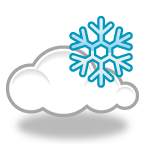 Blanket, rug or sleeping bag Shovel Bits of carpet or thick cardboard to place under driven wheels to help regain traction on ice or snow Salt, sand or cat litter – to help clear snow and ice Reflective jacket(s) Ice scraper and de-icer Torch and batteries Tow rope Snow chains (if you live in a remote or rural area) Battery jump leads Bottled water Snacks – chocolate or cereal bars Extra screen wash 